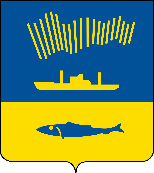 АДМИНИСТРАЦИЯ ГОРОДА МУРМАНСКАП О С Т А Н О В Л Е Н И Е                                                                                                         № В соответствии с Федеральными законами от 06.10.2003 № 131-ФЗ
«Об общих принципах организации местного самоуправления в Российской Федерации», от 27.07.2010 № 210-ФЗ «Об организации предоставления государственных и муниципальных услуг», руководствуясь Уставом муниципального образования городской округ город-герой Мурманск, постановлениями администрации города Мурманска от 26.02.2009 № 321 
«О порядке разработки и утверждения административных регламентов предоставления муниципальных услуг в муниципальном образовании город Мурманск», от 30.05.2012 № 1159 «Об утверждении реестра услуг, предоставляемых по обращениям заявителей в муниципальном образовании город Мурманск», п о с т а н о в л я ю: 1. Внести в постановление администрации города Мурманска от 17.01.2019 № 64 «Об утверждении административного регламента предоставления муниципальной услуги «Предоставление жилых помещений жилищного фонда коммерческого использования гражданам по договорам найма» (в ред. постановлений от 03.04.2019 № 1231, от 13.08.2019
№ 2737) следующие изменения:1.1. В преамбуле постановления слова «Уставом муниципального образования город Мурманск» заменить словами «Уставом муниципального образования городской округ город-герой Мурманск».2. Внести в приложение к постановлению администрации города Мурманска от 17.01.2019 № 64 «Об утверждении административного регламента предоставления муниципальной услуги «Предоставление жилых помещений жилищного фонда коммерческого использования гражданам по договорам найма» (в ред. постановлений от 03.04.2019 № 1231, от 13.08.2019
№ 2737) следующие изменения:2.1. В пункте 2.2.2 подраздела 2.2 раздела 2 слова «Федеральной службой государственной регистрации, кадастра и картографии» заменить словами «Филиалом публично правовой компании «Роскадастр» по Мурманской области», слова «Государственным областным бюджетным учреждением «Центр технической инвентаризации и пространственных данных» заменить словами «Государственным областным казенным учреждением «Центр технической инвентаризации».2.2. Абзац 6 пункта 2.5.1 подраздела 2.5 раздела 2 изложить в следующей редакции:- Уставом муниципального образования городской округ город-герой Мурманск 5;».3. Отделу информационно-технического обеспечения и защиты информации администрации города Мурманска (Кузьмин А.Н.) разместить настоящее постановление на официальном сайте администрации города Мурманска в сети Интернет.4. Редакции газеты «Вечерний Мурманск» (Елкин А.Е.) опубликовать настоящее постановление.5. Настоящее постановление вступает в силу со дня официального опубликования.6. Контроль за выполнением настоящего постановления возложить на заместителя главы администрации города Мурманска Синякаева Р.Р.Глава администрациигорода Мурманска			                                              Ю.В. Сердечкин